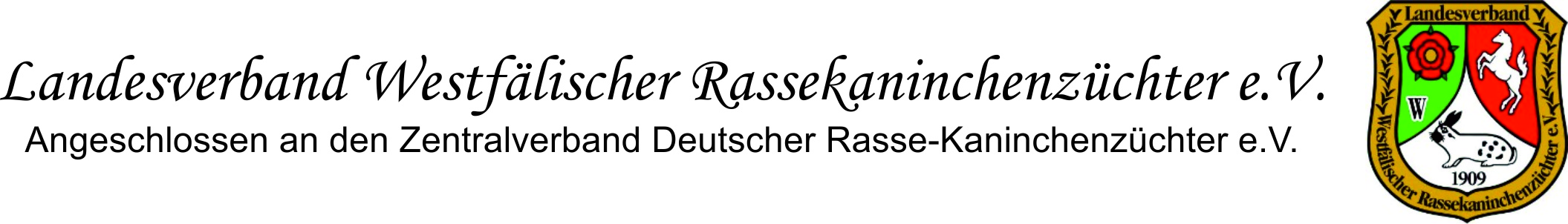 TierärztlicheImpfbescheinigung für Kaninchen  RHDV-1 und RHDV-2 Impfung Name Züchter/in:……………….…………………................Verein:…....………Anschrift/ Telefonnummer:………………………………………………………...Rasse/ Farbe:………………………………........................................................Bezeichnung des Impfstoffes:.............................................................. Chargennummer:..............................Nicht ausgefüllte Zeilen sind durchzustreichen!Nr1,0/0,1Täto rechtsTäto linksNr1,0/0,1Täto rechtsTäto links  116  217  318  419  520  621  722  823  924102511261227132814291530